ÖNEMLİ : Bu form Kamu Kuruluşlarındaki personelin kısa süreli izin isteği ile Belediye sınırları içerisinde görevlendirmelerde kullanılır.OLUR…. / …. / 20…Muhammed Mashar AKYOLMüdür V.ÖNEMLİ : Bu form Kamu Kuruluşlarındaki personelin kısa süreli izin isteği ile Belediye sınırları içerisinde görevlendirmelerde kullanılır.OLUR  …. / …. / 20…Muhammed Mashar AKYOLMüdür V.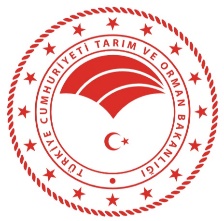 ELAZIĞ GKLMKISA SÜRELİ İZİN VE GÖREV FORMUDokuman KoduTOB. İKS./KYS.FRM.016ELAZIĞ GKLMKISA SÜRELİ İZİN VE GÖREV FORMURevizyon No:001ELAZIĞ GKLMKISA SÜRELİ İZİN VE GÖREV FORMURevizyon Tarihi:22.03.2021ELAZIĞ GKLMKISA SÜRELİ İZİN VE GÖREV FORMUYürürlün Tarihi22.03.2021ELAZIĞ GKLMKISA SÜRELİ İZİN VE GÖREV FORMUSayfa Sayısı1 / 1Adı SoyadıİmzasıBirimiUnvanıSicil Numarasıİzin/ Görev KonusuTarihBaşlama SaatiBitiş SaatiBitiş SaatiBitiş Saatiİletişim BilgileriCep Telefonuİletişim BilgileriE-posta AdresiELAZIĞ GKLMKISA SÜRELİ İZİN VE GÖREV FORMUDokuman KoduTOB. İKS./KYS.FRM.016ELAZIĞ GKLMKISA SÜRELİ İZİN VE GÖREV FORMURevizyon No:001ELAZIĞ GKLMKISA SÜRELİ İZİN VE GÖREV FORMURevizyon Tarihi:22.03.2021ELAZIĞ GKLMKISA SÜRELİ İZİN VE GÖREV FORMUYürürlük Tarihi22.03.2021ELAZIĞ GKLMKISA SÜRELİ İZİN VE GÖREV FORMUSayfa Sayısı1 / 1Adı SoyadıİmzasıBirimiUnvanıSicil Numarasıİzin/ Görev KonusuTarihBaşlama SaatiBitiş SaatiBitiş SaatiBitiş Saatiİletişim BilgileriCep Telefonuİletişim BilgileriE-posta Adresi